The Trujillo TimesMarch 10, 2017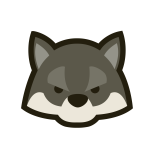 The Week: Even though I only got to be in the classroom one day this week, a lot of material was covered.  The children learned about angles and different shapes in Math and in Language Arts they continued learning about cause/effect.  The last few children presented their civil rights projects and in Science they began learning about the stars.  Soon I will send home information regarding our constellation research project.Word of the Week: Integrity.Spanish: None this week due to my absence.Reminders:Our next Math test will be next Friday, March 18th. We will take a review on the computer next Wednesday and do another in class review on Thursday.There will be a Reading test next Wednesday, March 16th. I will send home a vocabulary review sheet on Tuesday.I will have all civil rights research papers graded by this Monday, March 14th. I apologize for the time it has taken to get to them.  I was waiting for all children to finish presenting before I began grading.  I will also have all videos posted to See Saw by Monday as well.This Saturday is HLA’s garden work day.  It is a great chance to get in some of those volunteer hours and a way to help beautify our school!If you did not get a chance to set up a conference on March 10th, the overflow day is next Friday, March 18th.  Please sign up for a time slot that will work for you.Please take the time to begin practicing for the FSA Reading Test.  We will be testing right when we come back from Spring Break.  You can find practice materials at the following site: http://fsassessments.org/students-and-families/practice-tests/ Trivia Question: Answer the following question for 2 punches on your Earn and Return cards. Write your answer somewhere on this newsletter.  Your parents may (and are encouraged) to help you.“What are the names of the two puppies in A Dog’s Life?”Spelling List: Group 1 (words with the suffix –less)soulless			painless		bottomless		windowless		cloudlessthoughtless		shapeless	aimless			sleeveless		soundlessSpelling List: Group 2 (words with the suffix –less)weightlessness		selflessness	featureless		seamlessness		mercilesslistlessness		ceaseless	flawlessness		thoughtlessness		valuelessThis section is for you!  Feel free to write any questions, comments, or concerns you may have.  Please sign and return!                                                                                                                                          Signature: 